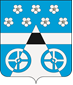 АДМИНИСТРАЦИЯ СЕЛЬСКОГО ПОСЕЛЕНИЯ ЛОПАТИНО МУНИЦИПАЛЬНОГО РАЙОНА ВОЛЖСКИЙ САМАРСКОЙ ОБЛАСТИПОСТАНОВЛЕНИЕот «18»  апреля   2019 г.  № 134 О предоставлении разрешения на условно разрешенный                                                  вид использования земельного участка В соответствии со статьей 39 Градостроительного кодекса Российской Федерации, рассмотрев заявление о предоставлении разрешения на условно разрешенный вид использования земельного участка, руководствуясь Федеральным законом от 06.10.2003 № 131-ФЗ «Об общих принципах организации местного самоуправления в Российской Федерации», учитывая результаты публичных слушаний, оформленные заключением о результатах публичных слушаний в сельском поселении Лопатино муниципального района Волжский Самарской области, Уставом сельского поселения Лопатино муниципального района Волжский Самарской областиПОСТАНОВЛЯЮ:1. Предоставить разрешение на условно разрешенный вид использования земельного участка «сельскохозяйственное использование» в
 отношении земельных  участков с кадастровыми номерами:- 63:17:0603001:864- 63:17:0603001:865- 63:17:0603001:2786- 63:17:0603001:5442- 63:17:0603007:332- 63:17:0000000:7043расположенных в границах территориальной зоны Ж9 «Зона «Южный город» по адресу: Самарская область, Волжский район, с.п. Лопатино2. Опубликовать настоящее постановление в газете «Волжская новь».3. Настоящее постановление вступает в силу со дня его издания.Глава сельского поселения Лопатино				            В.Л. Жуков